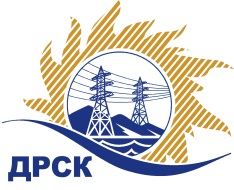       Акционерное Общество«Дальневосточная распределительная сетевая  компания»Протокол заседания комиссии по вскрытию конвертов, поступивших на запрос предложений № 625905г. БлаговещенскСпособ и предмет закупки: открытый электронный запрос предложений: «Седельный тягач (ПЭС)»  Закупка 1203	ПРИСУТСТВОВАЛИ:Три члена  постоянно действующей Закупочной комиссии  АО «ДРСК» 2 уровня.Информация о результатах вскрытия конвертов:В ходе проведения запроса предложений было получено 5 (пять) заявок, конверты с которыми были размещены в электронном виде на Торговой площадке Системы www.b2b-energo.ru.Вскрытие конвертов было осуществлено в электронном сейфе организатора запроса предложений на Торговой площадке Системы www.b2b-energo.ru автоматически.Дата и время начала процедуры вскрытия конвертов с заявками участников:12:07 (время благовещенское) 31.03.2016 г. (было продлено на 3 ч., 7 мин., 29 cек.). Сделана 21 ставкаМесто проведения процедуры вскрытия конвертов с заявками участников: Торговая площадка Системы www.b2b-energo.ru.В конвертах обнаружены заявки следующих участников запроса предложений:Решили: Утвердить протокол заседания закупочной комиссии по вскрытию конвертов, поступивших на запрос предложений.Ответственный секретарь Закупочной комиссии 2 уровня АО «ДРСК»	М.Г. ЕлисееваИсп. Чуясова Е.Г.397-268chuyasova-eg@drsk.ru№ 410/МТПиР-В31.03.2016№Наименование участника и его адресЦена заявки на участие в запросе предложений1ООО "СЕРВИСНЫЙ ЦЕНТР "АЛЬЯНСАВТО" (456300, Россия, Челябинская обл., г. Миасс, ш. Тургоякское, д. 13/23)Заявка,  подана 30.03.2016 в 11:37
Цена: 3 260 000,00 руб. (цена без НДС: 2 762 711,86 руб.)2ООО "Авто Центр Самарагд" (675014 Амурская область, г. Благовещенск ул.Театральная,д.226)Заявка, подана 30.03.2016 в 11:34
Цена: 3 270 000,00 руб. (цена без НДС: 2 771 186,44 руб.)3АО "Уральская марка" (454091, г. Челябинск, ул. Труда, д.95, оф.8)Заявка , подана 30.03.2016 в 08:58
Цена: 3 500 000,00 руб. (цена без НДС: 2 966 101,69 руб.)4ООО "Компания "СИМ-авто" (129336, г. Москва, ул. Таежная, д.1)Заявка  подана 29.03.2016 в 18:25
Цена: 3 548 000,00 руб. (цена без НДС: 3 006 779,66 руб.)5АО "Техсервис-Благовещенск" (675000 г. Благовещенск ул. Пограничная 80)Заявка, подана 29.03.2016 в 03:51
Цена: 3 600 000,00 руб. (цена без НДС: 3 050 847,45 руб.)